Основные возможности Комплект поставки Технические характеристики 	Габариты (мм)Аксессуары для камеры:Стандартная купольная 2 Мп Wi-Fi камера с фиксированным объективом 2.8 мм V Mensa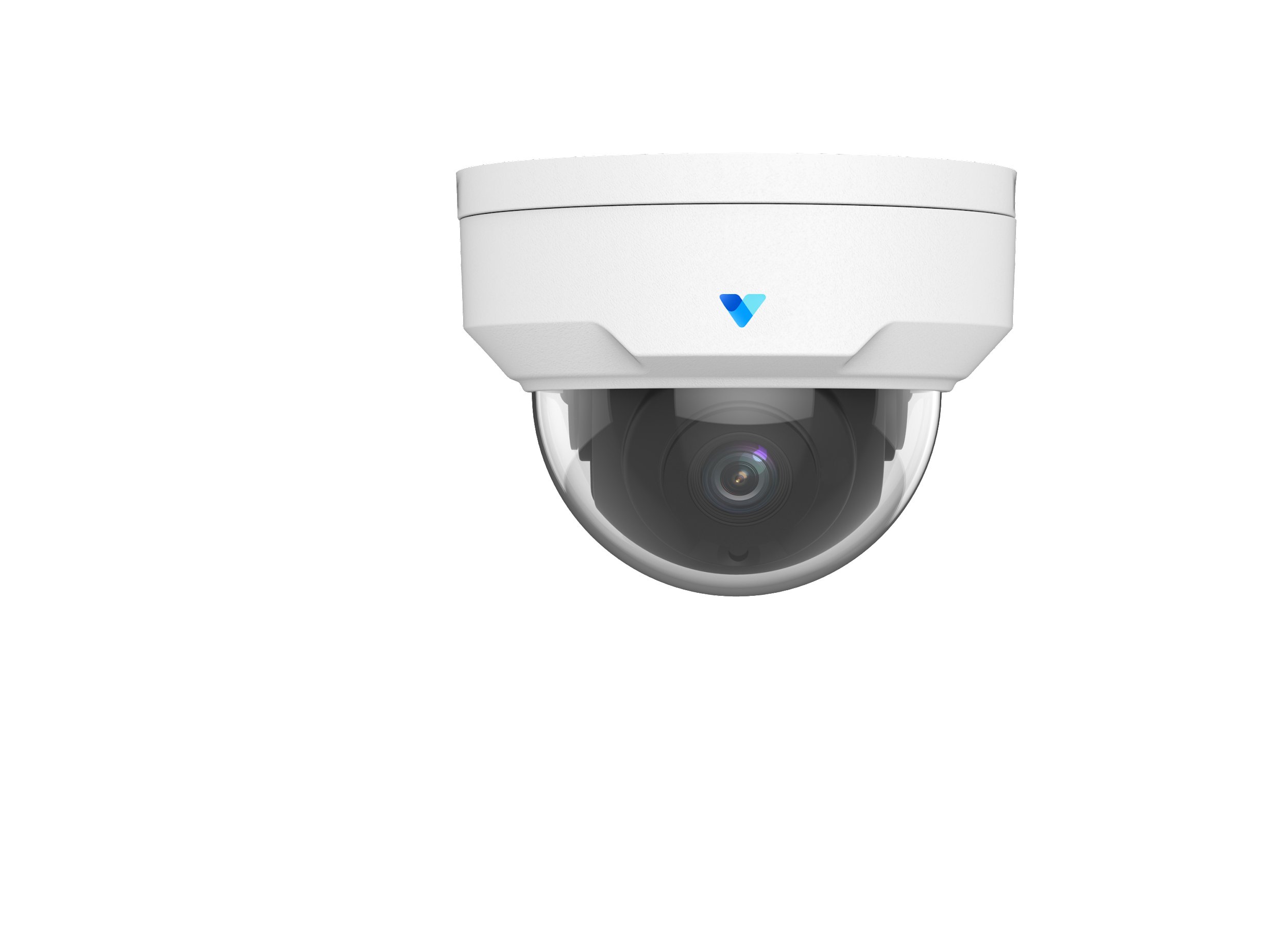 Видеосенсор 1/2.7” Progressive Scan CMOS, 2 МпФормат сжатия видео Ultra 265, H.265, H.264, MJPEGОбъектив 2 Мп(1920× 1080)@20Фокусное расстояние 2.8 ммУгол обзора по горизонтали: 112.7°Угол обзора по вертикали: 60.1°Угол обзора по диагонали: 146.5°Шумоподавление:2D/3D DNR, Компенсация засветки:BLC, HLC, DWDR, Цифровой антитуманПоддержка карт памяти MicroSD до 256ГБПоддержка протоколов 1 RJ45 10M/100M Base-TX EthernetПоддержка Wi-Fi IEEE802.11b/g/nПитание DC 12ВИзделиеКамера V MensaДокументацияКраткое руководство пользователяБлок питанияНетКабельНетТрафаретЕстьСъемный монтажный кронштейн для камерыНетМагнитное основание камерыНетМонтажная пластинаНетСаморезыКомплект саморезов и дюбелей (по 2 шт. каждые)Размеры коробки (Ш х Г х В) в мм.133 x 133 x 133Наличие гермовводаДаМодель камерыV MensaV MensaV MensaV MensaV MensaЛинейкаV BrandV BrandV BrandV BrandV BrandОсновная информация о камереОсновная информация о камереОсновная информация о камереОсновная информация о камереОсновная информация о камереОсновная информация о камереСенсор1/2.7” Progressive Scan CMOS, 2 Мп1/2.7” Progressive Scan CMOS, 2 Мп1/2.7” Progressive Scan CMOS, 2 Мп1/2.7” Progressive Scan CMOS, 2 Мп1/2.7” Progressive Scan CMOS, 2 МпОбъектив2.8 мм@F2.02.8 мм@F2.02.8 мм@F2.02.8 мм@F2.02.8 мм@F2.0DORI дистанцияОбъективДетекция (Detection) в метрахНаблюдение (Observe) в метрахИдентификация (Identify) в метрахУгол обзора по горизонтали (H)DORI дистанция2.8 мм4216.84.2112.7°Угол обзора по горизонтали (H)112.7°112.7°112.7°112.7°112.7°Угол обзора по вертикали (V)60.1°60.1°60.1°60.1°60.1°Угол обзора по диагонали (O)146.5°146.5°146.5°146.5°146.5°Скорость при ручном управленииНетНетНетНетНетСкорость при ручном управленииНетНетНетНетНетСкорость перехода в предустановкуНетНетНетНетНетПредустановкиНетНетНетНетНетОптическое увеличениеНетНетНетНетНетЦифровое увеличениеНетНетНетНетНетДиапазон наклона / поворота / вращения0° ~ 360°/ 0° ~ 68° / 0° ~ 360°0° ~ 360°/ 0° ~ 68° / 0° ~ 360°0° ~ 360°/ 0° ~ 68° / 0° ~ 360°0° ~ 360°/ 0° ~ 68° / 0° ~ 360°0° ~ 360°/ 0° ~ 68° / 0° ~ 360°Скорость затвораАвто/Ручная, 1с~1/100000сАвто/Ручная, 1с~1/100000сАвто/Ручная, 1с~1/100000сАвто/Ручная, 1с~1/100000сАвто/Ручная, 1с~1/100000сЧувствительность матрицы0.02 лк @(Цветная F2.0, AGC вкл.), 0лк с ИК0.02 лк @(Цветная F2.0, AGC вкл.), 0лк с ИК0.02 лк @(Цветная F2.0, AGC вкл.), 0лк с ИК0.02 лк @(Цветная F2.0, AGC вкл.), 0лк с ИК0.02 лк @(Цветная F2.0, AGC вкл.), 0лк с ИКРежимы День/НочьАвто(механический ИК-фильтр)/Цвет/ЧБАвто(механический ИК-фильтр)/Цвет/ЧБАвто(механический ИК-фильтр)/Цвет/ЧБАвто(механический ИК-фильтр)/Цвет/ЧБАвто(механический ИК-фильтр)/Цвет/ЧБКомпенсация засветкиBLC, HLC, DWDRBLC, HLC, DWDRBLC, HLC, DWDRBLC, HLC, DWDRBLC, HLC, DWDRНаличие PIR-детектораНетНетНетНетНетИК-подсветкаЕстьЕстьЕстьЕстьЕстьКоличество ИК-диодов11111Длина волны850 нм850 нм850 нм850 нм850 нмДальность ИК-подсветки30 м30 м30 м30 м30 мКонтроль ИК-посветкиПоддерживаетсяПоддерживаетсяПоддерживаетсяПоддерживаетсяПоддерживаетсяSmart ИК-подсветкаПоддерживаетсяПоддерживаетсяПоддерживаетсяПоддерживаетсяПоддерживаетсяРежим День / Ночь для ИК-подсветкиАвто / РучнойАвто / РучнойАвто / РучнойАвто / РучнойАвто / РучнойШумоподавление2D/3D DNR2D/3D DNR2D/3D DNR2D/3D DNR2D/3D DNRДиапазон шумоподавления>52dB>52dB>52dB>52dB>52dBАнтитуманЦифровой антитуманЦифровой антитуманЦифровой антитуманЦифровой антитуманЦифровой антитуманРежим WDRDWDRDWDRDWDRDWDRDWDRВидеоВидеоВидеоВидеоВидеоВидеоФормат сжатия видеоUltra 265, H.265, H.264, MJPEGUltra 265, H.265, H.264, MJPEGUltra 265, H.265, H.264, MJPEGUltra 265, H.265, H.264, MJPEGUltra 265, H.265, H.264, MJPEGПрофили H.264Baseline profile, Main ProfileBaseline profile, Main ProfileBaseline profile, Main ProfileBaseline profile, Main ProfileBaseline profile, Main ProfileМаксимальное разрешение изображения: Основной поток1920× 10801920× 10801920× 10801920× 10801920× 1080Максимальная частота fps2020202020Максимальное разрешение изображения: СубпотокD1 (720 × 576)D1 (720 × 576)D1 (720 × 576)D1 (720 × 576)D1 (720 × 576)Максимальная частота fps2020202020Битрейт видео32 кб/с – 16 Мб/с32 кб/с – 16 Мб/с32 кб/с – 16 Мб/с32 кб/с – 16 Мб/с32 кб/с – 16 Мб/сOSD-текстДо 4 OSD-полейДо 4 OSD-полейДо 4 OSD-полейДо 4 OSD-полейДо 4 OSD-полейЗоны маскированияДо 4х зонДо 4х зонДо 4х зонДо 4х зонДо 4х зонROIДо 2х зонДо 2х зонДо 2х зонДо 2х зонДо 2х зонДетекция движенияДо 4х зонДо 4х зонДо 4х зонДо 4х зонДо 4х зонПереключение «День/ночь»Авто / по расписанию / по тревогеАвто / по расписанию / по тревогеАвто / по расписанию / по тревогеАвто / по расписанию / по тревогеАвто / по расписанию / по тревогеWi-FiДаДаДаДаДаEthernetДаДаДаДаДаАудиоАудиоАудиоАудиоАудиоАудиоМикрофонНетНетНетНетНетВстроенный динамикНетНетНетНетНетБитрейт аудиоНетНетНетНетНетАудиокодеки и характеристикиНетНетНетНетНетИзображениеИзображениеИзображениеИзображениеИзображениеИзображениеБаланс белогоАвто / Уличный / Тонкая настройка / Лампы дневного света / Блокирование / Авто 2Авто / Уличный / Тонкая настройка / Лампы дневного света / Блокирование / Авто 2Авто / Уличный / Тонкая настройка / Лампы дневного света / Блокирование / Авто 2Авто / Уличный / Тонкая настройка / Лампы дневного света / Блокирование / Авто 2Авто / Уличный / Тонкая настройка / Лампы дневного света / Блокирование / Авто 2Шумоподавление2D/3D DNR2D/3D DNR2D/3D DNR2D/3D DNR2D/3D DNRSmart ИК-подсветкаПоддерживаетсяПоддерживаетсяПоддерживаетсяПоддерживаетсяПоддерживаетсяПоворот изображенияНормальный / Вертикальный / Горизонтальный / 180°Нормальный / Вертикальный / Горизонтальный / 180°Нормальный / Вертикальный / Горизонтальный / 180°Нормальный / Вертикальный / Горизонтальный / 180°Нормальный / Вертикальный / Горизонтальный / 180°Коррекция изображенияПоддерживаетсяПоддерживаетсяПоддерживаетсяПоддерживаетсяПоддерживаетсяHLCПоддерживаетсяПоддерживаетсяПоддерживаетсяПоддерживаетсяПоддерживаетсяBLCПоддерживаетсяПоддерживаетсяПоддерживаетсяПоддерживаетсяПоддерживаетсяSmart-аналитикаSmart-аналитикаSmart-аналитикаSmart-аналитикаSmart-аналитикаSmart-аналитикаМодули видеоаналитикиДетекция движения, Вход в зону, Human DetectionДетекция движения, Вход в зону, Human DetectionДетекция движения, Вход в зону, Human DetectionДетекция движения, Вход в зону, Human DetectionДетекция движения, Вход в зону, Human DetectionМодули аудиоаналитикинетнетнетнетнетХранениеХранениеХранениеХранениеХранениеХранениеПоддержка карт памятиMicroSD до 256ГБMicroSD до 256ГБMicroSD до 256ГБMicroSD до 256ГБMicroSD до 256ГБСетевое хранениеANRANRANRANRANRТревожные интерфейсыТревожные интерфейсыТревожные интерфейсыТревожные интерфейсыТревожные интерфейсыТревожные интерфейсыСрабатывание тревогиНетНетНетНетНетДействия по тревогеУведомление клиента, отправка email, загрузка на FTP, активация канала записиУведомление клиента, отправка email, загрузка на FTP, активация канала записиУведомление клиента, отправка email, загрузка на FTP, активация канала записиУведомление клиента, отправка email, загрузка на FTP, активация канала записиУведомление клиента, отправка email, загрузка на FTP, активация канала записиСетьСетьСетьСетьСетьСетьПротоколыIPv4, IGMP, ICMP, ARP, TCP, UDP, DHCP, RTP, RTSP, RTCP, DNS, DDNS, NTP, FTP, UPnP, HTTP, HTTPS, SMTP,QoSIPv4, IGMP, ICMP, ARP, TCP, UDP, DHCP, RTP, RTSP, RTCP, DNS, DDNS, NTP, FTP, UPnP, HTTP, HTTPS, SMTP,QoSIPv4, IGMP, ICMP, ARP, TCP, UDP, DHCP, RTP, RTSP, RTCP, DNS, DDNS, NTP, FTP, UPnP, HTTP, HTTPS, SMTP,QoSIPv4, IGMP, ICMP, ARP, TCP, UDP, DHCP, RTP, RTSP, RTCP, DNS, DDNS, NTP, FTP, UPnP, HTTP, HTTPS, SMTP,QoSIPv4, IGMP, ICMP, ARP, TCP, UDP, DHCP, RTP, RTSP, RTCP, DNS, DDNS, NTP, FTP, UPnP, HTTP, HTTPS, SMTP,QoSБезопасностьНетНетНетНетНетСовместимая интеграцияONVIF (Profile S, Profile G, Profile T), API, Ivideon CloudONVIF (Profile S, Profile G, Profile T), API, Ivideon CloudONVIF (Profile S, Profile G, Profile T), API, Ivideon CloudONVIF (Profile S, Profile G, Profile T), API, Ivideon CloudONVIF (Profile S, Profile G, Profile T), API, Ivideon CloudWEB-браузерыWEB-браузерыWEB-браузерыWEB-браузерыWEB-браузерыWEB-браузерыТребующие плагин для просмотра видео с камерыIE9+, Chrome 41 and below, Firefox 52 and belowIE9+, Chrome 41 and below, Firefox 52 and belowIE9+, Chrome 41 and below, Firefox 52 and belowIE9+, Chrome 41 and below, Firefox 52 and belowIE9+, Chrome 41 and below, Firefox 52 and belowНе требующие плагин для просмотра видео с камерыChrome 57.0+, Firefox 58.0+, Edge 16+, Safari 11+Chrome 57.0+, Firefox 58.0+, Edge 16+, Safari 11+Chrome 57.0+, Firefox 58.0+, Edge 16+, Safari 11+Chrome 57.0+, Firefox 58.0+, Edge 16+, Safari 11+Chrome 57.0+, Firefox 58.0+, Edge 16+, Safari 11+Wi-FiWi-FiWi-FiWi-FiWi-FiWi-FiWi-Fi стандартIEEE802.11b/g/nIEEE802.11b/g/nIEEE802.11b/g/nIEEE802.11b/g/nIEEE802.11b/g/nДиапазон частот2.4 GHz ~ 2.4835 GHz2.4 GHz ~ 2.4835 GHz2.4 GHz ~ 2.4835 GHz2.4 GHz ~ 2.4835 GHz2.4 GHz ~ 2.4835 GHzПропускная способность каналаПоддерживается 20 MHzПоддерживается 20 MHzПоддерживается 20 MHzПоддерживается 20 MHzПоддерживается 20 MHzРежим модуляции20 MHz Support Modulation Mode 802.11b: CCK, QPSK, BPSK 802.11g/n: OFDM/HT20 MHz Support Modulation Mode 802.11b: CCK, QPSK, BPSK 802.11g/n: OFDM/HT20 MHz Support Modulation Mode 802.11b: CCK, QPSK, BPSK 802.11g/n: OFDM/HT20 MHz Support Modulation Mode 802.11b: CCK, QPSK, BPSK 802.11g/n: OFDM/HT20 MHz Support Modulation Mode 802.11b: CCK, QPSK, BPSK 802.11g/n: OFDM/HTБезопасность64/128-bit WEP, WPA-PSK/WPA2-PSK64/128-bit WEP, WPA-PSK/WPA2-PSK64/128-bit WEP, WPA-PSK/WPA2-PSK64/128-bit WEP, WPA-PSK/WPA2-PSK64/128-bit WEP, WPA-PSK/WPA2-PSKМощность передатчика802.11b: 17±1.5dBm @11Mbps 802.11g: 14±1.5dBm @54Mbps 802.11n: 12.5±1.5dBm @150Mbps802.11b: 17±1.5dBm @11Mbps 802.11g: 14±1.5dBm @54Mbps 802.11n: 12.5±1.5dBm @150Mbps802.11b: 17±1.5dBm @11Mbps 802.11g: 14±1.5dBm @54Mbps 802.11n: 12.5±1.5dBm @150Mbps802.11b: 17±1.5dBm @11Mbps 802.11g: 14±1.5dBm @54Mbps 802.11n: 12.5±1.5dBm @150Mbps802.11b: 17±1.5dBm @11Mbps 802.11g: 14±1.5dBm @54Mbps 802.11n: 12.5±1.5dBm @150MbpsЧувствительность приемника802.11b: -90dBm @11Mbps 802.11g: -75dBm @54Mbps 802.11n: -74dBm @150Mbps802.11b: -90dBm @11Mbps 802.11g: -75dBm @54Mbps 802.11n: -74dBm @150Mbps802.11b: -90dBm @11Mbps 802.11g: -75dBm @54Mbps 802.11n: -74dBm @150Mbps802.11b: -90dBm @11Mbps 802.11g: -75dBm @54Mbps 802.11n: -74dBm @150Mbps802.11b: -90dBm @11Mbps 802.11g: -75dBm @54Mbps 802.11n: -74dBm @150MbpsСкорость передачи802.11b: 11Mbps 802.11g: 54Mbps 802.11n: up to 150Mbps802.11b: 11Mbps 802.11g: 54Mbps 802.11n: up to 150Mbps802.11b: 11Mbps 802.11g: 54Mbps 802.11n: up to 150Mbps802.11b: 11Mbps 802.11g: 54Mbps 802.11n: up to 150Mbps802.11b: 11Mbps 802.11g: 54Mbps 802.11n: up to 150MbpsEthernetEthernetEthernetEthernetEthernetEthernetПоддержка протоколов1 RJ45 10M/100M Base-TX Ethernet1 RJ45 10M/100M Base-TX Ethernet1 RJ45 10M/100M Base-TX Ethernet1 RJ45 10M/100M Base-TX Ethernet1 RJ45 10M/100M Base-TX EthernetОстальная информация по камереОстальная информация по камереОстальная информация по камереОстальная информация по камереОстальная информация по камереОстальная информация по камереСертификацияCE: EN 60950-1 UL: UL60950-1 FCC: FCC Part 15CE: EN 60950-1 UL: UL60950-1 FCC: FCC Part 15CE: EN 60950-1 UL: UL60950-1 FCC: FCC Part 15CE: EN 60950-1 UL: UL60950-1 FCC: FCC Part 15CE: EN 60950-1 UL: UL60950-1 FCC: FCC Part 15СовместимостьONVIF(Profile S, Profile G, Profile T), APIONVIF(Profile S, Profile G, Profile T), APIONVIF(Profile S, Profile G, Profile T), APIONVIF(Profile S, Profile G, Profile T), APIONVIF(Profile S, Profile G, Profile T), APIМобильные приложения для просмотра и управления камеройiPhone, iPad, AndroidiPhone, iPad, AndroidiPhone, iPad, AndroidiPhone, iPad, AndroidiPhone, iPad, AndroidПитаниеDC 12ВDC 12ВDC 12ВDC 12ВDC 12ВПотребляемая мощность5 W5 W5 W5 W5 WИсполнениеУличноеУличноеУличноеУличноеУличноеТревожный вх/вых.НетНетНетНетНетАудио вх/выхНетНетНетНетНетКнопка сброса настроекНетНетНетНетНетДиапазон рабочих температур-30 °C ~ +60 °C-30 °C ~ +60 °C-30 °C ~ +60 °C-30 °C ~ +60 °C-30 °C ~ +60 °CПылевлагозащищенностьIP67IP67IP67IP67IP67ВандалозащищенностьIK10IK10IK10IK10IK10Грозозащита2KV2KV2KV2KV2KVГабариты (мм)⌀109 × 81⌀109 × 81⌀109 × 81⌀109 × 81⌀109 × 81Вес0.45 кг0.45 кг0.45 кг0.45 кг0.45 кгМатериал корпусаПластик / МеталлПластик / МеталлПластик / МеталлПластик / МеталлПластик / МеталлКомплектация камерыКомплектация камерыКомплектация камерыКомплектация камерыКомплектация камерыКомплектация камерыИзделиеКамера V MensaКамера V MensaКамера V MensaКамера V MensaКамера V MensaДокументацияКраткое руководство пользователяКраткое руководство пользователяКраткое руководство пользователяКраткое руководство пользователяКраткое руководство пользователяБлок питанияНетНетНетНетНетКабельНетНетНетНетНетТрафаретЕстьЕстьЕстьЕстьЕстьСъемный монтажный кронштейн для камерыНетНетНетНетНетМагнитное основание камерыНетНетНетНетНетМонтажная пластинаНетНетНетНетНетСаморезыКомплект саморезов и дюбелей (по 2 шт. каждые)Комплект саморезов и дюбелей (по 2 шт. каждые)Комплект саморезов и дюбелей (по 2 шт. каждые)Комплект саморезов и дюбелей (по 2 шт. каждые)Комплект саморезов и дюбелей (по 2 шт. каждые)Размеры коробки (Ш х Г х В) в мм.133 x 133 x 133133 x 133 x 133133 x 133 x 133133 x 133 x 133133 x 133 x 133ГермовводДаДаДаДаДа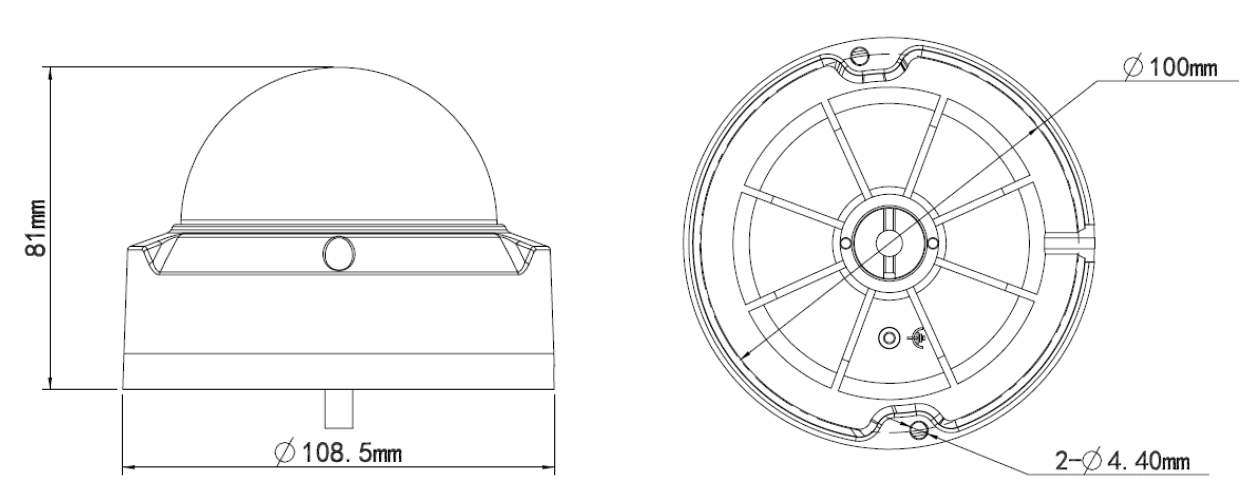 Модель камерыV MensaV Mensa№Тип аксессуараИзображениеТехническое описание1Настенный кронштейн NBLB-WM03-D-IN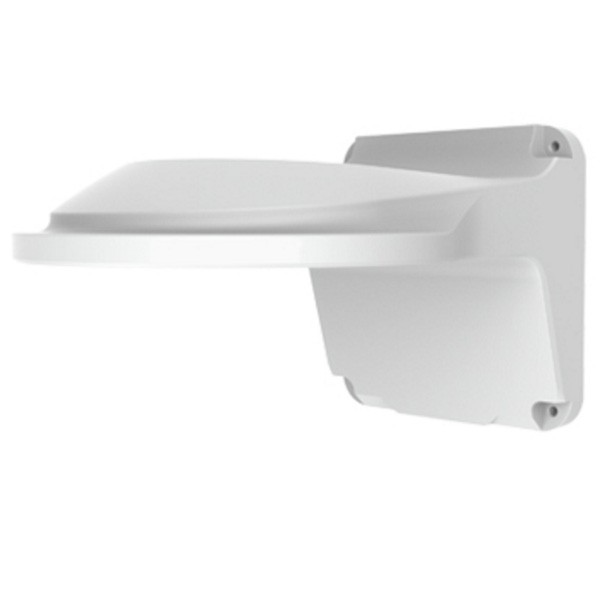 Тех. описание Настенного кронштейна ТИДИ-WM03-D-IN2Настенный кронштейн NBLB-JB07/WM03-G-IN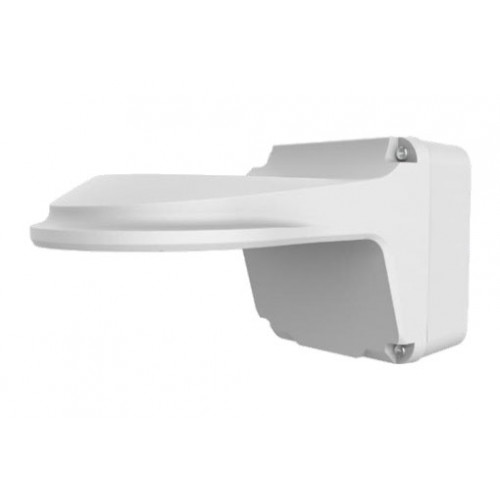 Тех. описание Настенного кронштейна NBLB-JB07/WM03-G-IN3Адаптер на столб NBLB-UP06-B-IN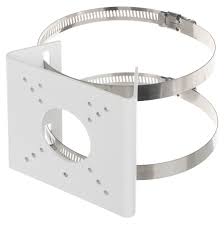 Тех. описание Адаптера на столб NBLB-UP06-B-IN4Монтажная коробка TR-JB03-G-IN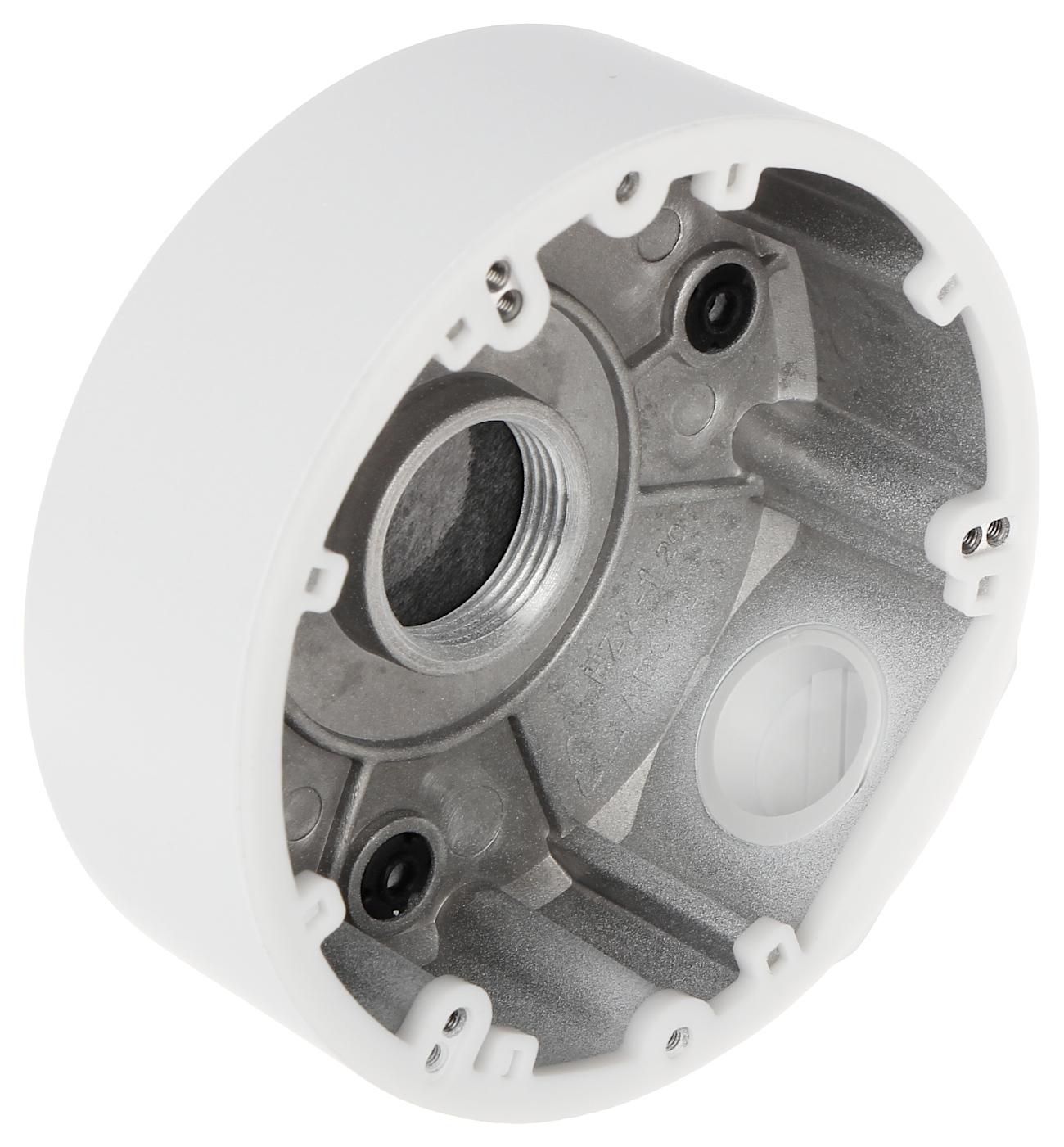 Тех. описание монтажной коробки TR-JB03-G-IN5Монтажный кронштейн TR-UM06-E-IN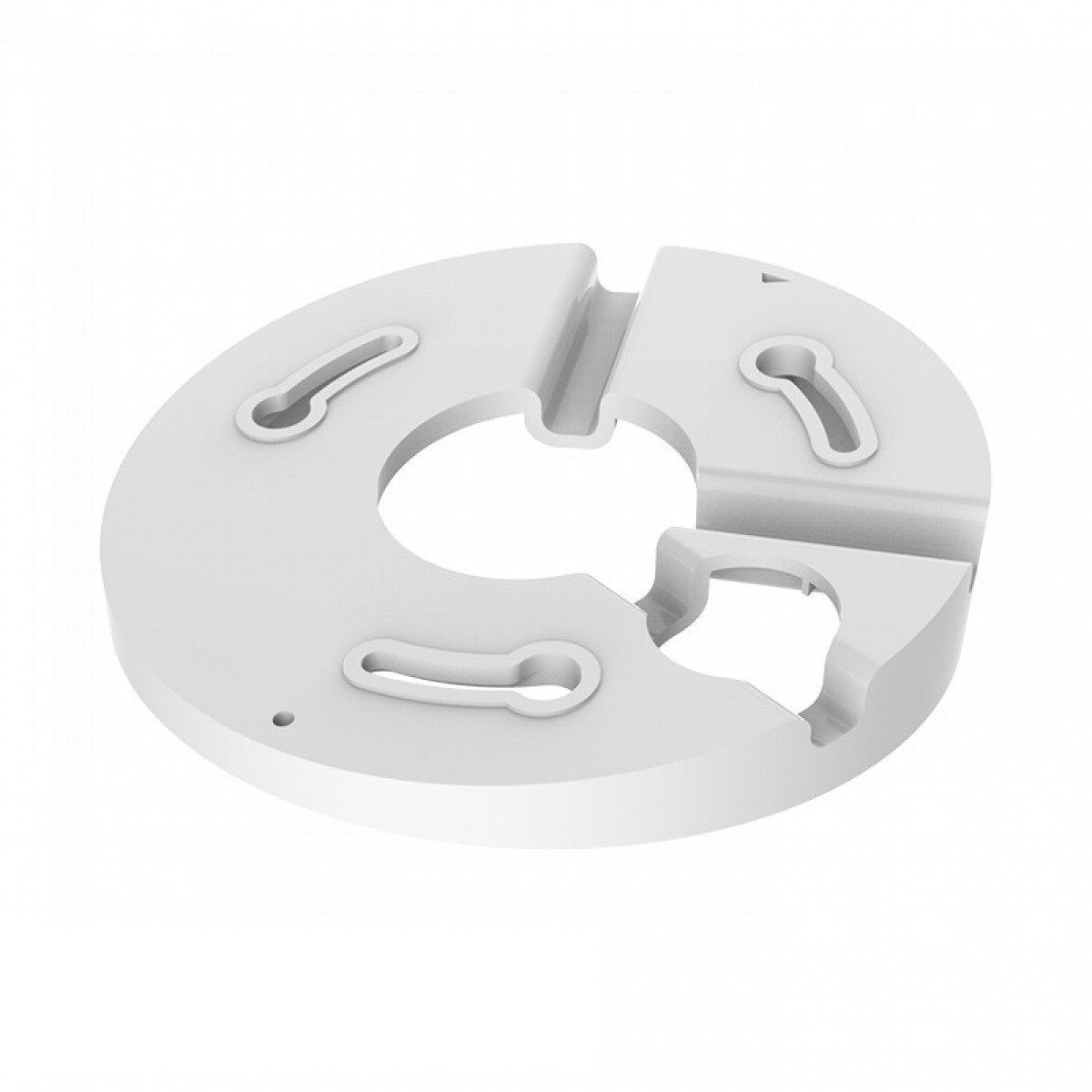 Тех. описание монтажного кронштейна TR-UM06-E-IN6Потолочный кронштейн TR-SE24-IN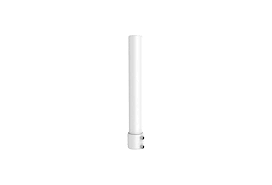 Тех. описание потолочного кронштейна TR-SE24-IN7Потолочный кронштейн TR-SE24-A-IN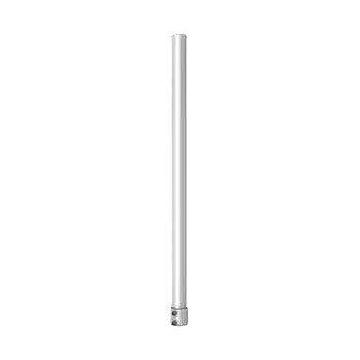 Тех. описание потолочного кронштейна TR-SE24-A-IN8Потолочный кронштейн внутренний TR-CM24-IN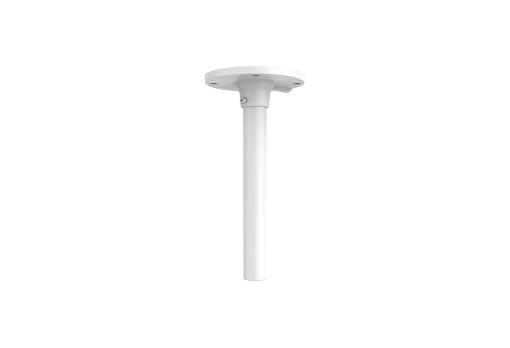 Тех. описание кронштейна TR-CM24-IN9Гермоввод NBLB-A01-IN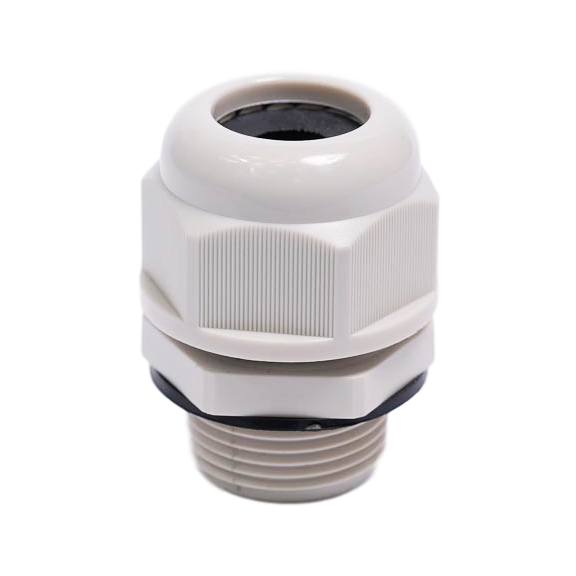 Тех. описание Гермоввода NBLB-A01-IN10Блок питания NBLP-12/1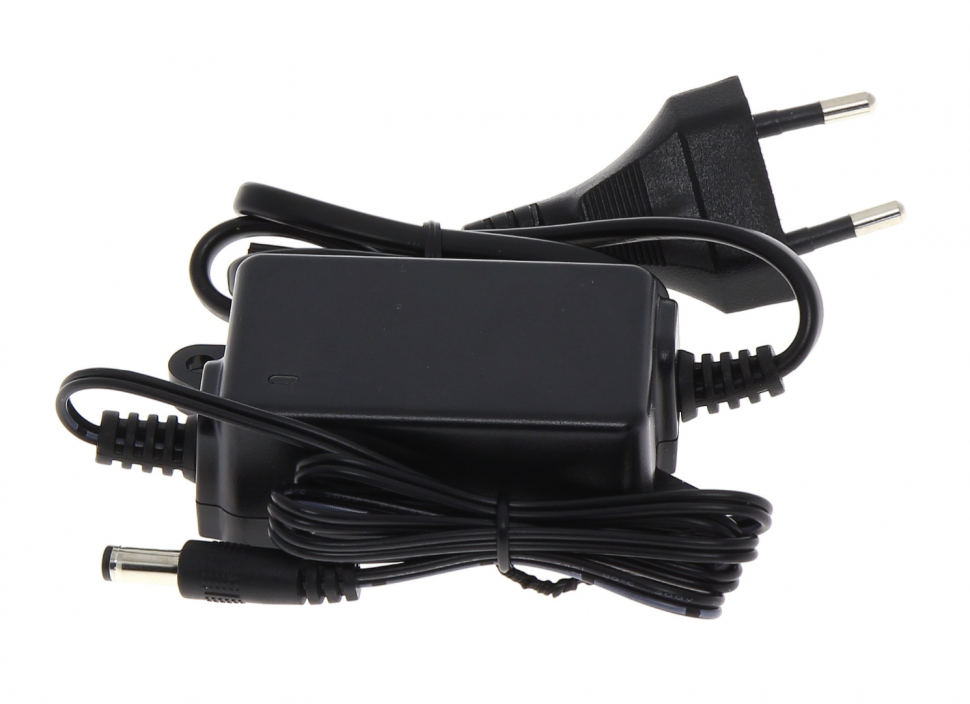 Тех.описание Блока питания NBLP-12/1